浙江省租赁业协会文件浙租协﹝2019﹞26号浙江省租赁业协会关于举办汽车融资租赁实务操作培训的通知各相关单位：随着消费升级和购车用户更新换代，日渐成熟的汽车融资租赁业务保持了高速增长，市场发展空间巨大。为帮助融资租赁公司提升汽车融资租赁业务流程管理，拓展资金渠道，加强行业内交流，经研究决定，协会将举办“汽车融资租赁实务操作”培训。现将培训内容通知如下：培训时间：2019年8月30日（周五）13：30-17：30二、培训地点：    杭州钱江新城假日酒店（浙江省杭州市江干区钱潮路20号）三、参会对象融资租赁公司、金融租赁公司、汽车厂商和经销商、汽车金融公司及对汽车租赁行业感兴趣的其它公司及个人。四、培训内容市场综合篇市场容量及变化中国汽车市场发展趋势相关企业如何适应市场的变化经营发展篇公司发展战略路径与思考直租赁与回租赁的分析比较消费类与经营类车辆业务的异同如何设计产品风险管控篇市场折旧与租赁折旧之间的曲线关系市场残值与租赁本息的关系操作流程与标准化的关系资产管理控制方法与操作实务汽车租赁多元化融资渠道和ABS汽车融资租赁传统融资模式汽车融资租赁资产证券化模式汽车融资租赁公司保理模式与金融租赁公司的合作模式境外融资及结构性融资模式与金融机构助力贷合作模式汽车融资租赁企业流动性管理什么是流动性风险流动性风险的起因汽车租赁资产流动性风险管理汽车租赁负债流动性风险管理怎样做好流动性风险管理五、培训费用（不含住宿费和交通费）会员单位：1000元/人非会员单位：1200元/人。六、报名及其他事项名额有限，会员优先，额满即止。协会官方微信号报名：18167156730（会员部）、18957120371（秘书处）报名回执请发送至协会邮箱zjleasing@sina.cn。报名以协会收到培训费为准。协会收款银行账号：用户名：浙江省租赁业协会  账号：3310 6614 0018 1701 40293开户行：交通银行杭大路支行   报名参加者于将报名回执表mail至zjleasing@sina.cn，会务处将根据报名回执表回复报到通知，告知具体乘车路线等事项。联系人：周杰焕 18167156730（同微信） 电 话：0571-8699 7131网 址：http://www.zjleasing.org                                       浙江省租赁业协会                                        2019年8月21日附件：报  名  表注：1、请付款后联系周杰焕0571-86997131、18167156730，以确保为您保留名额！    2、报名回执请发送至协会邮箱zjleasing@sina.cn。企业名称姓  名性别职务手机号开票信息□专票□普票名称： 税号：地址： 电话：开户银行： 银行账号：名称： 税号：地址： 电话：开户银行： 银行账号：收款帐号信息：收款名称：浙江省租赁业协会银行账号：3310 6614 0018 1701 40293开 户 行：交通银行杭大路支行  收款帐号信息：收款名称：浙江省租赁业协会银行账号：3310 6614 0018 1701 40293开 户 行：交通银行杭大路支行  收款帐号信息：收款名称：浙江省租赁业协会银行账号：3310 6614 0018 1701 40293开 户 行：交通银行杭大路支行  收款帐号信息：收款名称：浙江省租赁业协会银行账号：3310 6614 0018 1701 40293开 户 行：交通银行杭大路支行  关注协会以下公众号，及时了解最新信息。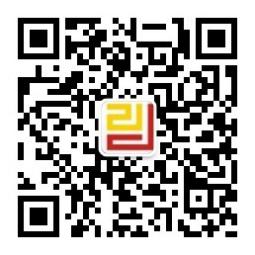 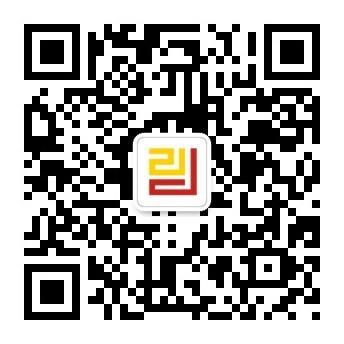 浙江租赁-服务号                     浙江省租赁业协会-公众号关注协会以下公众号，及时了解最新信息。浙江租赁-服务号                     浙江省租赁业协会-公众号关注协会以下公众号，及时了解最新信息。浙江租赁-服务号                     浙江省租赁业协会-公众号关注协会以下公众号，及时了解最新信息。浙江租赁-服务号                     浙江省租赁业协会-公众号